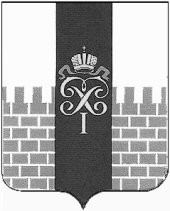 МУНИЦИПАЛЬНЫЙ СОВЕТМУНИЦИПАЛЬНОГО ОБРАЗОВАНИЯ ГОРОД ПЕТЕРГОФРЕШЕНИЕО внесении изменений в  решение Муниципального Совета МО г.Петергоф от 27.05.2010 г. № 34 «Об утверждении Положения «О порядке формирования кадрового резерва на муниципальной службе в органах местного самоуправления МО г. Петергоф» с изменениями внесённымирешением МСМО г.Петергоф от 29.11.2012 г. № 110, решением МСМО г.Петергоф от 13.06.2013 г. № 51 В связи с изменениями Федерального закона от 02.03.2007 N 25-ФЗ"О муниципальной службе в Российской Федерации"Муниципальный Совет муниципального образования  город Петергоф РЕШИЛ:1. Внести в решение Муниципального Совета МО г. Петергоф от 27.05.2010 г. № 34 «Об утверждении Положения «О порядке формирования кадрового резерва на муниципальной службе в органах местного самоуправления МО г. Петергоф» с изменениями внесёнными решением МС МО г. Петергоф от 29.11.2012 г. № 110, решением МС МО г. Петергоф от 13.06.2013 г.  № 51 следующие изменения:1.1.абз. 3 п. 2.10 ч. 2 Положения изложить в следующей редакции: «- при отказе от получения дополнительного профессионального образования;»;1.2. п. 4.3. ч. 4 Положения изложить в следующей редакции:«4.3. Муниципальные служащие, зачисленные в кадровый резерв на замещение должности муниципальной службы, имеют право на первоочередное направление на получение дополнительного профессионального  образования за счет средств местного бюджета.»;1.3. абз. 5 п. 4.5. ч. 4 Положения изложить в следующей редакции:«- готовят в случае необходимости проекты распоряжений органов местного самоуправления о направлении муниципальных служащих на получение дополнительного профессионального образования;».2. Настоящее решение вступает в силу со дня обнародования.3. Контроль за исполнением настоящего решения возложить на заместителя главы муниципального образования город Петергоф, исполняющего полномочия председателя Муниципального Совета Сорокину Е.В.Глава муниципального образования город Петергоф,исполняющий полномочия председателя  Муниципального Совета                                                                                   М.И.Барышников«03»  сентября2015 г.№ 33